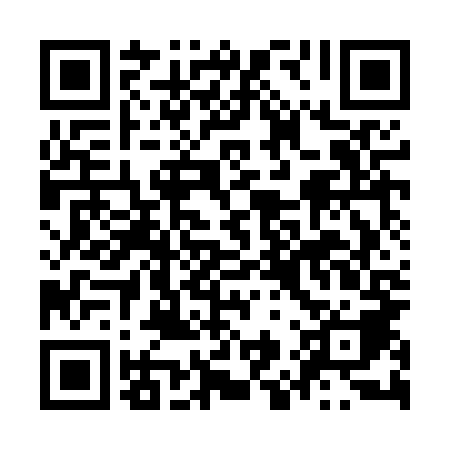 Ramadan times for Orzechowo, PolandMon 11 Mar 2024 - Wed 10 Apr 2024High Latitude Method: Angle Based RulePrayer Calculation Method: Muslim World LeagueAsar Calculation Method: HanafiPrayer times provided by https://www.salahtimes.comDateDayFajrSuhurSunriseDhuhrAsrIftarMaghribIsha11Mon4:124:126:0811:553:455:425:427:3212Tue4:094:096:0611:543:465:445:447:3413Wed4:074:076:0311:543:485:465:467:3614Thu4:044:046:0111:543:495:485:487:3815Fri4:014:015:5811:543:515:505:507:4016Sat3:593:595:5611:533:525:515:517:4217Sun3:563:565:5411:533:545:535:537:4418Mon3:533:535:5111:533:555:555:557:4619Tue3:513:515:4911:523:575:575:577:4820Wed3:483:485:4611:523:585:595:597:5021Thu3:453:455:4411:524:006:016:017:5222Fri3:423:425:4211:514:016:026:027:5523Sat3:393:395:3911:514:026:046:047:5724Sun3:373:375:3711:514:046:066:067:5925Mon3:343:345:3411:514:056:086:088:0126Tue3:313:315:3211:504:076:106:108:0327Wed3:283:285:3011:504:086:116:118:0628Thu3:253:255:2711:504:096:136:138:0829Fri3:223:225:2511:494:116:156:158:1030Sat3:193:195:2211:494:126:176:178:1331Sun4:164:166:2012:495:137:197:199:151Mon4:134:136:1812:485:157:207:209:172Tue4:104:106:1512:485:167:227:229:203Wed4:074:076:1312:485:177:247:249:224Thu4:044:046:1012:485:197:267:269:255Fri4:014:016:0812:475:207:287:289:276Sat3:573:576:0612:475:217:297:299:307Sun3:543:546:0312:475:237:317:319:328Mon3:513:516:0112:465:247:337:339:359Tue3:483:485:5912:465:257:357:359:3710Wed3:453:455:5612:465:267:377:379:40